ГАННІВСЬКА ЗАГАЛЬНООСВІТНЯ ШКОЛА І-ІІІ СТУПЕНІВПЕТРІВСЬКОЇ СЕЛИЩНОЇ РАДИ ОЛЕКСАНДРІЙСЬКОГО РАЙОНУКІРОВОГРАДСЬКОЇ ОБЛАСТІНАКАЗ31.03.2022                                                                                                                      № 29с. ГаннівкаПро заміну уроків в Іскрівській загальноосвітній школі І-ІІІ ступенів,філії Ганнівської  загальноосвітньої школи І-ІІІ ступеніву березні 2022 рокуВідповідно до наявної вакансії годин фізичної культури,  англійської мови та інформатики з 14 по 31 березня 2022 року.НАКАЗУЮ:1.Здійснити заміну уроків:- фізичної культури у  4-8  класах;-англійської мови  5 класі;2. Відповідальному за ведення табеля обліку робочого часу БОНДАРЄВІЙ Н.П. внести відповідні зміни у навантаження педагогічного працівника ЯНИШИНА В.М.3. Бухгалтерії відділу освіти Петрівської райдержадміністрації оплатити:- ЯНИШИНУ Валерію Миколайовичу, завідувачу філії Іскрівської ЗШ І-ІІІ ступенів, філії Ганнівської ЗШ І-ІІІ ступенів за фактично проведені   9 годин фізичної культури  у 8 класі, 9 годин фізичної культури  у 4 класі,  9 годин  англійської мови у 5 класі.4. Контроль за виконанням даного наказу залишаю за собою.Директор                                                                                                       О.Канівець                                                                                     З наказом ознайомлені:                                                                               В.Янишин                                                                                                                       Н.Бондарєва                                                                      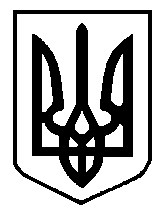 